Mettete i verbi al presente. (Glagole postavite v ustrezno obliko sedanjika.)Lei (chiamarsi)  ___________Veronica Biaggi. (avere) ________49 anni. (essere) _________ di Reggio Emilia ma (vivere) ___________ a Bologna dove (insegnare) _________ in una scuola elementare. Nel tempo libero (leggere) __________molto, (essere) __________appassionata di libri e (spendere) ____________ molti soldi nelle librerie. Qualche volta (pensare) ___________ di scrivere un libro sui bambini, ma ora non (avere) ___________ molto tempo. Forse lo farà in futuro…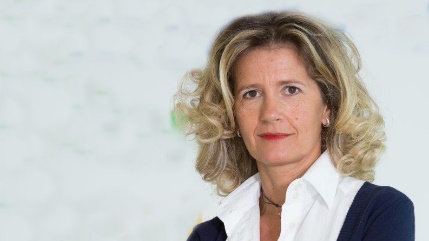 Riscrivete le frasi al passato prossimo (Prepišite povedi in jih postavite v pretekli čas – passato prossimo.)Sempre la mattina guardo la TV e bevo un caffèIeri mattina ______________________________________________. Giovanna va al bar e ordina un cappuccino.Ieri Giovanna _____________________________________________________ . Stefano e Giuseppe arrivano a Firenze in treno.Ieri Stefano e Giuseppe ______________________________________________ . Completate il testo con il passato prossimo dei verbi fra parentesi. (Dopolnite besedilo z ustrezno obliko glagola v pretekliku – passato prossimo.)Ieri mi (succedere) ______________ una cosa strana. (accendere) __________ la TV, (spegnere) ______________ la luce, (staccare) _____________ il telefono e (prepararsi, io) __________________ al grande evento: la partita di calcio. Finalmente!Dopo (venire) ____________ Marco e Lucia, (andare, loro) ______________ in cucina, (aprire, loro) ______________ il frigorifero e (cominciare, loro) _____________ a mangiare la mia splendida cena surgelata. (venire, loro) ________________ per ascoltare un po’ di musica insieme a me, tanto non c’era niente alla TV. Verbi irregolari. Completate la tabella.(Nepravilni glagoli. Dopolnite tabelo.)			Completate con il tempo verbale giusto.					(Dopolnite s pravilno obliko glagola. “Presente” o “passato prossimo”)Gino (passare) ______________  una bellissima vacanza al mare l’anno scorso. Di solito lui e la sua famiglia (andare) ____________ al mare in Croazia dove sempre (divertirsi) __________________ molto. L’anno passato loro (scegliere) _________________ la Spagna. Gino è stato molto contento della vacanza, gli (piacere) _________________ molto la Spagna con le sue bellissime spiagge. Metti il tempo verbale giusto: Presente, passato prossimo, futuro semplice. (Vstavi       ustrezen glagolski čas.)								Ieri mattina Giulia _____________ (svegliarsi) presto. _____________ (Alzarsi) in fretta. _________ (Prendere) un caffè e poi ___________ (uscire). Di solito quando _________ (avere) fretta, non _______ (fare) colazione, ma __________ (bere) soltanto una tazza di caffè o tè. Da grande vuole fare il medico. Sicuramente fra dieci anni ____________ (diventare) un buon medico. __________ (Lavorare) in ospedale e _________ (curare) i pazienti. Metti i verbi al tempo verbale giusto: presente, passato prossimo, futuro semplice. (Postavi glagole v ustrezno glagolsko obliko: preteklik, sedanjik, prihodnjik.)											Stefania (studiare) _______________ architettura all’università. La mattina alle otto (uscire) __________ di casa e (andare) __________ 	in facoltà dove si ferma fino all’una. Dopo (fare) __________una pausa, mangia un panino e alle due e mazzo torna a lazione. La settimana prossima ha gli esami, quindi nei prossimi giorni (dovere) __________ studiare molto per riuscire a prendere un buon voto. Dopo gli esami, c’è un periodo di pausa, quindi (potere) __________ riposare e forse (andare) __________ al mare. L’anno scorso Stefania (riuscire) _______________ a passare tutti gli esami in giugno così (passato) _____________ una bellissima vacanza con il suo fidanzato Stefano. Insieme (visitare) ____________ l’isola d’Elba. Una vacanza stupenda. Passato prossimoFrase in italianoPRENDERE(lui)PERDERE(noi)RIMANERE(loro)SPEGNERE(io)VENIRE(voi)